Publicado en Teruel el 18/12/2020 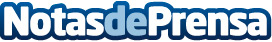 Nuevo horario con servicio 24 horas según Madrid CerrajerosLos horarios son un tema importante a la hora de tener en cuenta qué cerrajero escogerDatos de contacto:Jose663256666Nota de prensa publicada en: https://www.notasdeprensa.es/nuevo-horario-con-servicio-24-horas-segun Categorias: Bricolaje Madrid Logística http://www.notasdeprensa.es